Formulario Aprobado
OMB No. 0920-Nueva
Fecha de Vencimiento XX/XX/XXXXEvaluación de una intervención integral del VIH basados ​​en las clínicas para mejorar la salud de los pacientes y reducir el riesgo de transmisión
Basado en Computadora Ejercicios de Evaluación de IntervenciónAppendix 8:  Computer-Based Intervention Assessment Items (Spanish)La carga pública de esta recopilación de información se estima en un promedio de 5 minutos por respuesta, incluyendo el tiempo para revisar las instrucciones, buscar fuentes de datos existentes, reunir y mantener los datos necesarios y completar y revisar la recopilación de información. Una agencia no puede realizar o patrocinar, y una persona no está obligada a responder a una solicitud de información a menos que muestre un número de control OMB válido. Envíe sus comentarios sobre el estimado del tiempo o cualquier otro aspecto de esta recopilación de información, incluyendo sugerencias para reducir esta carga a los CDC / ATSDR Reports Clearance Officer, 1600 Clifton Road NE, MS D-74, Atlanta, Georgia 30333, A la atención de: OMB-PRA (0920-Nueva) 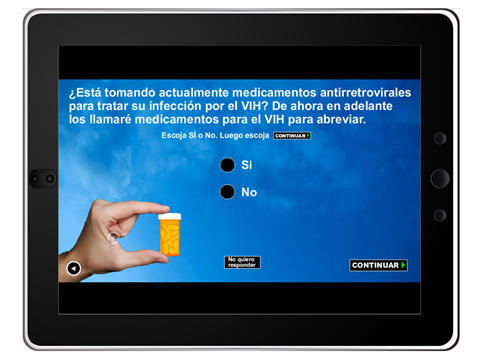 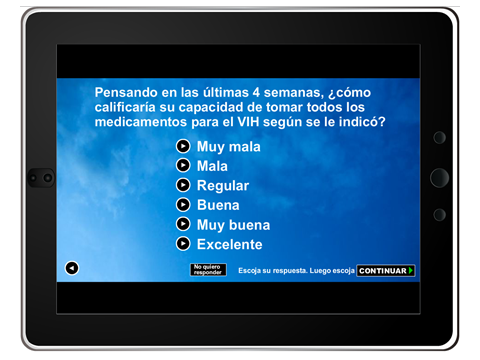 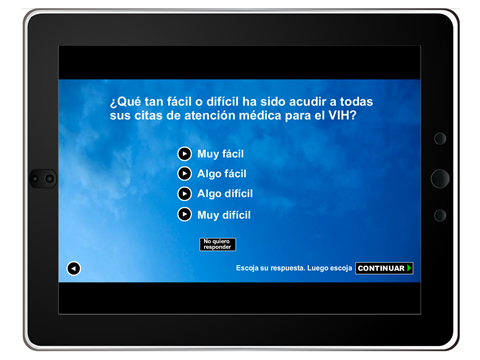 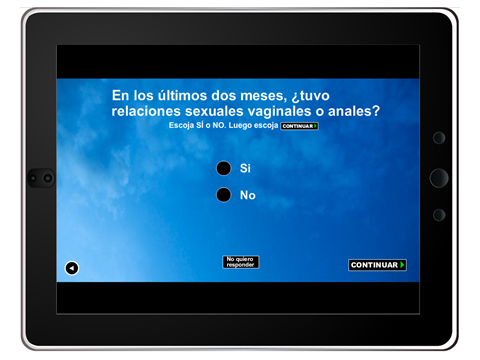 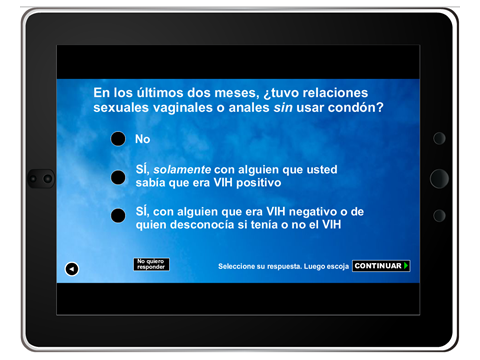 